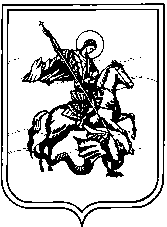 АДМИНИСТРАЦИЯсельского поселения село ВОСХОДКалужской областиП О С Т А Н О В Л Е Н И Ес. Восход«10» февраля 2015 г.					                            				№ 7                                                                                                                                                                                                                                                                  О внесении изменений в постановление главы администрацииот 11.06.2013г. № 14	В целях реализации Федерального закона от 25.12.2008г. № 273-ФЗ «О противодействии коррупции»,   ПОСТАНОВЛЯЮ:Внести изменения в пункт 1 приложения к постановлению главы администрации сельского поселения село Восход от 11.06.2013г. № 14 «Об утверждении порядка размещения сведений о доходах, об имуществе и обязательствах имущественного характера муниципальных служащих администрации сельского поселения село Восход и членов их семей на официальном сайте администрации муниципального образования сельского поселения село Восход» и изложить его следующей редакции:«1. Настоящим порядком устанавливаются обязанности администрации сельского поселения село Восход по размещению сведений о доходах, об имуществе и обязательствах имущественного характера муниципальных служащих и членов их семей на официальном сайте администрации по адресу: http://spvoshod.ru/».Контроль за исполнением настоящего постановления оставляю за собой. Глава администрации  сельского поселения село Восход   				                Н.Д. Савельева 